1.	Introduction1.1	The UNGA overall review on the implementation of WSIS resulted in a UNGA Resolution A/70/125 that was adopted on 16 December 2015. The resolution provides guidance on the implementation of the WSIS Outcomes till 2025. In particular it calls for close alignment between the WSIS process and the 2030 Agenda for Sustainable Development (para. 5) and requests all stakeholders to integrate ICTs into their approaches to implementing the Goals, and requests UN entities facilitating WSIS Action Lines to review their reporting and work plans to support implementation of the 2030 Agenda (para. 12). In line with the call of UNGA for a close alignment between WSIS and SDG processes, Council-16 resolved to use the WSIS framework as the foundation through which ITU helps achieve the 2030 Agenda.1.2	Within ITU, the effective coordination of ITU’s strategies and activities in relation to WSIS has been ensured by the SDGs-WSIS Task Force that is chaired by the Deputy Secretary-General. Taking into account resolves of Resolution 1332, the terms of reference of the SDGs-WSIS Task Force have been amended incorporating coordination on the activities of ITU related to SDGs. In addition, the Council Working Group on WSIS&SDGs facilitates membership input and guidance on the ITU implementation of relevant WSIS outcomes and to elaborate proposals to the Council that may be necessary for adapting ITU to its role in building the information society (PP Resolution 140 (Rev. Dubai, 2018).1.3	This report provides information on the activities, actions, and engagements that the Union is undertaking in context to the WSIS implementation and 2030 Agenda for Sustainable Development. It highlights the resolutions approved during the ITU Plenipotentiary Conference (PP-18).2.	ITU’s activities in relationship to the WSIS implementation 2.1	In line with the Resolution 1332 (modified 2016), on the annual basis, ITU elaborates a comprehensive report on ITU’s Contribution to the Implementation of the WSIS Outcomes, providing an overview of ITU activities and projects undertaken in the context of the implementation of WSIS Outcomes, also related to the 2030 Agenda for Sustainable Development. 2.2	With the aim of highlighting importance of the WSIS AL C2 (Information and Communication Infrastructure), AL C5 (Building Confidence and Security in the Use of ICTs), and AL C6 (Enabling Environment) – where ITU is playing the role of sole facilitator and implementer – and their contribution to the SDGs, the WSIS Action Lines Roadmaps have been updated in accordance to the outcomes of the WTDC 17. Direct links between the activities and the strategic goals and relevant resolutions, programmes and initiatives of ITU are highlighted and also clearly display the linkages with the SDGs.2.3	Council-16 resolved to use the WSIS framework as the foundation through which ITU helps to achieve the 2030 Agenda, within ITU’s mandate and within the allocated resources in the financial plan and biennial budget, noting the WSIS-SDG Matrix developed by UN Agencies, working through the CWG-WSIS. To this end, ITU-led WSIS activities, including WSIS Forum, WSIS Stocktaking and WSIS Prizes have been aligned to the SDGs. In addition, ITU continues to coordinate the WSIS Action Lines and SDG Matrix a tool developed by a number of United Nations agencies to map how ICTs may contribute to the implementation of the SDGs. 2.4	The WSIS Forum, since 2015, builds upon the WSIS-SDG Matrix, linking its agenda and outcomes to the SDGs, thereby providing a multistakeholder contribution to the UN High-Level Political Forum. The main theme of the WSIS Forum 2019 is Information and Communication Technologies for achieving the Sustainable Development Goals. 2.5	The Partnership on measuring ICTs for Development, since inception, has guided policy-makers in producing ICT statistics that are crucial to decision-making, including the identification of a core list of ICT indicators and methodologies to collect these indicators.2.6	ITU and UNDP are the rotational co -chairs of the United Nations Group on the Information Society (UNGIS) and has been working closely with UNGIS members to implement the action of the UNGA Resolution A/70/125.One of the items for the work-plan follow up is para. 12 of UNGA Resolution A/70/125.3.	ITU’s activities in relationship to the 2030 Agenda for Sustainable Development 3.1	In line with Resolution 1332 (Modified 2016), and taking into account the overall mandate of ITU and its role as the specialized United Nations agency for ICTs, the Roadmap for ITU actions related to the SDGs remains a living document giving course to ITU actions related to the implementation of the 2030 Agenda and SDGs. Following the roadmap, and the Membership guidance from CWG-WSIS, a series of actions have been implemented. A.	Global Follow-up and Review: High-level Political ForumITU will participate in the 2019 High-Level Political Forum for Sustainable Development. A detail list of activities planned is contained in document WG-WSIS-33/7 presented to the 33st meeting of the CWG-WSIS&SDGs in January 2019. An input of ITU Council for HLPF 2019 was also discussed in the 33rd meeting of the CWG-WSIS&SDGs and can be found in the document CWG-WSIS&SDGs-33/15.B.	Activities and actions taken in the context of 2030 Agenda for Sustainable Development Since Council 2017, measures have been taken to report on the contribution of ITU to the implementation of the 2030 Agenda for Sustainable Development, through the ITU Annual Report (please refer to the Report on the Implementation of the Strategic Plan and Activities of the Union/ITU Annual Progress Report C18/35, also available online at www.itu.int/annual-report-2014-2018). All updated information from this report has also been introduced in the ITU SDG Mapping tool.ITU activities contributing to the 2030 Agenda are also reflected in the Four-year rolling Operational Plans of the 3 Sectors and the GS (Resolution 1390 - Four-year rolling Operational Plans for the ITU-R, ITU-T, ITU-D, and the General Secretariat for 2019-2022):Radiocommunication Sector, as presented in Document C18/28(Rev1);Telecommunication Standardization Sector, as presented in Document C18/29;Telecommunication Development Sector, as presented in Document C18/30, General Secretariat, as presented in Document C18/31.4	ITU Plenipotentiary Conference 20184.1	2018 has marked an important milestone for the global discussion on the contribution of the ICT to the achievement of SDGs. The Plenipotentiary Conference took place in Dubai from 29 October to 16 November. PP-18 provided a unique opportunity for the ITU Membership to discuss the future of the telecommunications and information and communication technologies sector and its contribution to the sustainable development 4.2	In PP-18, Resolution 71 adopted the ITU Strategic Plan for 2020-2023. Annex 1 to Res.71 introduces the Strategic Plan: Vision and Mission, set of Values; 5 Strategic Goals for the whole Union (including ITU membership); Agreed set of common Targets; Strategic Risk Management approach incorporated in the plan; ITU results framework for all Sectors and Inter-Sectoral (Objectives, Outcomes and Outputs and Enablers/Support Services); Linkage with the 2030 Agenda for Sustainable Development and the SDGs4.3	At the same time during the PP-18, a revision of the Resolution 140 was approved aiming to strengthen the alignment between WSIS Action Lines and SDGs.5	Ensuring further inclusion in the WSIS Forum The WSIS Forum 2019 website was translated in the six official languages of the UN using machine learning. Several services such as sign language interpretation, machine captioning and remote participation facilitate further inclusion in the WSIS Forum.6	ConclusionsITU, being the UN Agency for the ICTs, plays an important role in the implementation of the WSIS outcomes and 2030 Agenda for Sustainable Development. As described in this document, and following the guidance of the ITU Membership, further efforts are being made by the Sectors and the General Secretariat to leverage the enabling role of ICTs for SDGs thereby ensuring a close alignment between the WSIS Process and the 2030 Agenda for Sustainable Development. __________________Council 2019
Geneva, 10-20 June 2019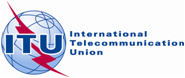 Agenda item: PL 1.2Document C19/53-EAgenda item: PL 1.218 April 2019Agenda item: PL 1.2Original: EnglishReport by the Secretary-GeneralReport by the Secretary-GeneralCOMPREHENSIVE REPORT DETAILING THE ACTIVITIES, ACTIONS, AND ENGAGEMENTS THAT THE UNION IS UNDERTAKING IN CONTEXT OF THE WSIS IMPLEMENTATION 
AND 2030 AGENDA FOR SUSTAINABLE DEVELOPMENTCOMPREHENSIVE REPORT DETAILING THE ACTIVITIES, ACTIONS, AND ENGAGEMENTS THAT THE UNION IS UNDERTAKING IN CONTEXT OF THE WSIS IMPLEMENTATION 
AND 2030 AGENDA FOR SUSTAINABLE DEVELOPMENTSummaryThis report provides information on the activities, actions, and engagements that the Union is undertaking in context to the WSIS implementation and 2030 Agenda for Sustainable Development.Action requiredThe Council is invited to consider this report.____________ReferencesUNGA Resolution A/RES/70/125, A/RES/70/1, A/71/212, A/70/299, A/70/684, A/RES/73/218; UN ECOSOC Resolution E/RES/2018/28; PP Resolution 140 (Rev. Dubai, 2018), Resolution 172 (Rev. Guadalajara, 2010); Council Resolution 1332 (Modified 2016), R1336 (Modified 2015); WTDC Resolution 30 (Rev. Buenos Aires, 2017); WTSA Resolution 75 (Rev. Hammamet, 2016); Reports of 18th, 19th, 20th,21st, 22nd, 23rd, 24th, 25th, 26th , 27th, 28th, 29th, 30th, 31st,32nd CWG WSIS meetings; WSIS+10 Statement on the Implementation of the WSIS Outcomes; WSIS+10 Vision for WSIS beyond 2015; Final WSIS Target Review; WSIS+10 Report; ITU’s Ten Year Contribution to the WSIS Implementation and Follow-up (2005-2014).